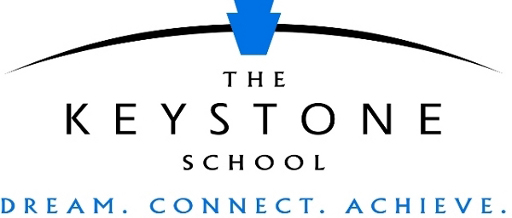 Scholarship Application InstructionsIn addition to the completed and signed application form, all students applying for a K12 scholarship must submit the following materials:Student essaysGrade point average (GPA) documentation: Official transcript or grade report documenting the student's cumulative GPA of 3.0 (letter grade B) or aboveTwo letters of recommendationParent Information FormVerification of household income for 2018 and 2019 (If available)Student video, audio recording, essay, or poem (see instructions and options below)STUDENT ESSAY QUESTIONSProvide written or typed responses to the following questions. Each response should be between 500–650 words and will be evaluated according to the Essay Rubric.Recount a time when you experienced failure. How did it affect you and what lessons did you learn?Choose a person or persons you admire and explain why.What do you want to use your education to achieve? What are your goals after you graduate high school? How will an online education prepare you for future endeavors?GRADE POINT AVERAGE DOCUMENTATIONSubmit an official transcript or school grade report showing a cumulative grade point average of 3.0 (letter grade B) or higher. Official transcripts must be provided before a scholarship can be awarded, but for the initial application, you may submit unofficial documents and follow up with official GPA documents later. (Official documents are in a sealed envelope from the school and are marked “Official.”)LETTERS OF RECOMMENDATIONSubmit two letters of recommendation. The letters cannot be from family members. We suggest asking a teacher, adult family friend, community member, clergy, mentor, etc. Recommendation letters must address the following questions:How long have you known the student and in what capacity?How will the student benefit from this opportunity?What are the student's strengths?What skills does the student possess that will benefit him or her in an online setting?PARENT INFORMATION FORMThe parent or legal guardian must complete the Parent Information Form.HOUSEHOLD INCOME VERIFICATIONSubmit the front page of your 1040 form for the past two years (2017 and 2018), or submit copies of your W-2 forms for 2018 and 2019.STUDENT VIDEO, AUDIO RECORDING, ESSAY, OR POEMStudents should create a short video, record an audio statement of three minutes or less, or write an essay or poem introducing themselves to the scholarship committee and expressing what receiving the scholarship would mean to them. Students should be as creative as possible while sharing the necessary information.If a video is created, share a link in the application materials.If an audio file is created, share a link or attach the file with the application materials.If an essay or poem is created, attach the file with the application materials.SUBMISSION   INSTRUCTIONSEmail application materials as attachments to scholarshipcommittee@K12.com by July 1,  2020, at 11:59 PM (ET). We encourage students to submit their application early to avoid any delays in receiving materials due to technical difficulties.Applicants will receive an email acknowledgement that their materials were received along with a timetable of the application review process.